Proposed agenda
Friday, Saturday or Sunday check in: get settled in, Downhill or Cross Country Ski or just relax.  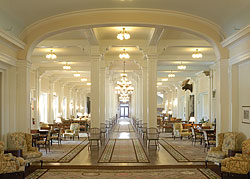 Sunday at 5:30 PM,  NNEVAS Welcome Party with complimentary beverages and hors d'oeuvres. Afterwards, enjoy dinner in the Main Dining Room or several other resort eateries.

Breakfasts: are available in the Main Dining room for an additional cost or Select guests can order to their rooms.  Coffee is available in the Lobby each am.Monday - Thursday:  Lectures 8:30-10:30 AM.  2 CE credits each day. The rest of each day is open for enjoyments of your choice: relaxing, alpine skiing or riding, ski woods or glades, X-country skiing,  snowmobiling,  snowshoeing,  snow tubing,  Spa,  indoor or outdoor pool, Zip line, dog sled rides, sleigh rides or many other daily hotel activities.                                   Evening Dinner except Tues:  you choose among the resort restaurants (reservations highly advised).  Apres Ski: The conservatory will be open to all conference participants and sponsors each afternoon from 3:00-6:00pm with bar and snack service.
Monday :  9 pm Shuffleboard Tournament in the “Cave” ", a fabled speak easy from the prohibition years, hidden deep in the brick and stone foundation of the HotelTuesday: Early afternoon time TBA -an Easy, Fun "Nastar style"  Ski Race for all.                               Tuesday Eve:  At 6 pm, Apres Ski Awards Ceremony with complementary hors d'oeuvres and Giveaway Drawing !!!  for two $100 gift cards and other prize goodies to registered Veterinarians  (must be present to win). A Dinner Buffet (7pm) follows.  Note - The Tuesday Eve Dinner Buffet is fun, delicious and all you can eat !   As all room reservations this year are "without meals", you can add on the Buffet for your family or friends when you send in your registration form or pay online.  The Dinner Buffet must be prepaid because we need to know exact "head count" numbers for excellence in food preparation.  See details on the Registration Page or Mail-In Registration Form.             Wednesday:  9 pm.  Join us for "A toast to Dr. Mike Veitch" in the "The Cave. Thurs, Friday:  Great snow and great company. Ski, Board, Snowshoe, Skate, Snowmobile, Spa, Zip Line, and much more!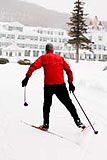 